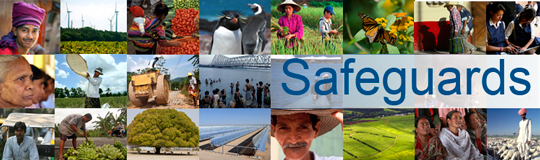 Всемирный Банк Обзор и обновление мер охранной политики Всемирного банка в экологической и социальной сферах Многосторонняя консультационная встреча  
 
Список участниковДата: 29 марта 2013Место проведения: Офис Всемирного банка в Астане, Казахстан No.Participant NameOrganization Represented Organization TypeCountry1ШОРМАНОВ СЕРИКХАН ТУРСЫНХАНОВИЧ главный эксперт управления труда Департамента труда и социального партнерства МТСЗН,ПравительствоKazakhstan 2АХМЕТОВА  ГУЛЖИЯН СЕРИКБАЕВНА эксперт управления санализа и стратегического планирования Департамента стратегического развития и международного сотрудничества МТСЗН.ПравительствоKazakhstan 3РОДИОНОВ ВИКТОР МИХАЙЛОВИЧглавного эксперта Управления формирования государственной политики, Департамента стратегического планирования и международного сотрудничества MKИПравительствоKazakhstan 4КАЛИЕВ МАРАТ БАХЫТЖАНОВИЧ Начальник Управления Департамента по развитию местного самоуправления и сельских и приграничных территорий Министерства регионального развития РКПравительствоKazakhstan 5МОЛДАШЕВ БОЛАТ БАКИРОВИЧглавный эксперт Управления истоико-культурного наследия Комитета культуры, МКИ РКПравительствоKazakhstan 6ТУРУМБАЕВ СЕРГЕЙ ТУРУМБАЕВИЧглавный эксперт Управления леса и ООПТ, КЛОХ МООС РКПравительствоKazakhstan 7КЕНЕНБАЕВ ТУЛЕБАЙ САГАДИЕВИГлавный специалист КВР МООС РКПравительство8КОЖАЕВА ЗАМЗАГУЛЬ СЕЙТЖАНОВНА Эксперт отдела охраны Комитета Рыбного хозяйства МООС РКПравительствоKazakhstan 9БЕКБЕРГЕНОВА БАХЫТ ТЫНЫСОВНА Эксперт Комитета госсанэпиднадзора МЗ РКПравительствоKazakhstan 10ИСКАКОВ РАУАН БАУРЖАНОВИЧНачальник Упарвления развития промышленности, с/х и экологии Департамента развития отраслей экономики Министерства экономики и бюджетного планирования РКПравительствоKazakhstan 11МАЛИКА ШОНАЕВАКомитет автодорог, Министерство транспорта и коммуникаций РКПравительствоKazakhstan12АСЕЛЬ КАРЫМБАЕВАКомитет автодорог, Министерство транспорта и коммуникаций РКПравительствоKazakhstan13РАУАН ИСКАКОВ Департамент развития отраслей экономики, Министерство экономики и бюджетного планирования РКПравительствоKazakhstan14КАЛИМА МУСИНАКонсультант по закупкам, Проект по восстановлению окружающей среды Усть-КаменогорскаПравительство/ ГПУKazakhstan15АСАНАЛИ ДУЙСЕНБАЙДепартамент внешних заимствований, Министерство финансов РК Kazakhstan16ГАЗИЗА КАРТАНОВАЭксперт департамента электроэнекргетики и и угольной промышленности, Министерства индустрии и торговлиKazakhstan17АЛЕКСАНДР ВАСИЛЬЕВИЧ БОРОВКОВМенеджер проекта по облесению восстановлению лесиситости в РКПравительство/ ГПУKazakhstan